Иванова О.Л.Быть человеком.Мне пятнадцать. И достали уже этим дурацкими вопросами: «Куда пойдешь учиться? Кем хочешь стать?» А я никем не хочу стать! Ну нет у меня каких-то там выдающихся способностей! Учусь я нормально, ну как нормально: двоек нет, пятерок, правда, тоже нет - но ведь это не главное! Главное, чтобы меня не трогали! И меня не трогают: я каждый день вовремя встаю, прихожу в школу без опозданий и сижу, ни с кем не разговариваю, не нарушаю дисциплину, в классе  никто меня не замечает, и я стараюсь никого не замечать. Хотя нет, я многое замечаю, но мне некому об этом рассказать, да я и не особо хочу кому-то что-то рассказывать. А чего я хочу? Я не знаю, чего я хочу! Вот и с мамой сегодня из-за этого поругались. Но тоже - как поругались - ругалась она. Знаете это, традиционное: «Скоро школу заканчиваешь…Ты ничем не интересуешься… Ты ни к чему не стремишься… Что из тебя будет? Где ты будешь работать? Человеку нужно работать, нужно как-то зарабатывать, обеспечивать себя самому! Или ты на моей шее собрался сидеть? Я не вечная!...» И так далее, далее, далее, в том же духе. В общем, ничем этот разговор не закончился. Мама, как всегда кричала, папа поддакивал и вставлял свои безразлично – растянутые фразы: «Ну, да! Так и есть…». А  я молчал.Быстро одевшись,  вышел на улицу. Наконец-то, все это закончилось. На улице осень, прохладно. Тонкие прозрачные деревья, на которых почти совсем не осталось листьев, им без листвы, наверное, тоже холодно. Закапал мелкий моросящий дождик. Через мгновение стало темно, сыро и грязно, опять встал в лужу! Приду домой и начнется: «Как ты ходишь? Ты не понимаешь что ли, что я месяц должна работать как лошадь, чтобы купить тебе эти кроссовки? Неужели нельзя быть аккуратнее». А потом   опять: «К чему ты стремишься? Чего ты добьешься в жизни, если ты не можешь даже за своей обувью следить!» Не пойду домой. Позвоню Славику.- Чё делаешь?- Ничё.- Выходи, пошли, надо там…- Не-а.  Холодно, да и маман попросила с мелким посидеть.- Ладно,  тогда понятно…Положив телефон в карман (интернет все равно только дома от wi-fi, даже ленту не посмотреть), продолжаю идти куда глаза глядят. Просто иду. Дождик вроде становится сильнее, или мне это кажется. Капюшон уже не помогает, промок весь, ну и хорошо – вот заболею…. Конечно, выслушаю пару раз о том, что можно было бы поберечься, что нужны деньги на лекарства и всякое такое, но зато буду дома сидеть, в школу ходить не надо, можно будет спокойно играть в комп, сколько захочу. А пока, просто дальше иду. В нашем небольшом городе куда бы ни пошел - выйдешь в центр. Вот и я шагаю к центру, там должно быть веселее, по-любому, кто-нибудь гуляет, сейчас дойду до пацанов, придумаем что-нибудь. Вроде, Ден вчера говорил, что пойдет песню записывать в студию Дома Культуры. Сходить что ли, помочь ему? Тут недалеко. Ден… – вот у него выдающиеся способности: он песни пишет! Сам! Ден чуть старше, он уже закончил школу в прошлом году и поступил в колледж: на музыкальное отделение. Наверное, он всегда знал, что будет музыкантом! Конечно! У него же талант! Его родители еще в детстве отвели в музыкальную школу, и он серьезно начал заниматься музыкой. Его песни далеки от классической музыки, хотя я даже не знаю ничего из классической музыки, но уж точно это не та музыка, которая звучит из всех утюгов, и которую слушают мои родители. Его песни настоящие, они про жизнь! Странно, почему он все еще не стал известным на всю страну – может, просто не хочет известности. А вот интересно, если бы я был известным, что тогда? Тогда у меня было бы… много денег! Я бы ездил на крутой тачке, ходил бы в классных кроссовках, и все бы было круто!Дена в ДК нет. Наверное, он говорил про другой день.  Ну и ладно, пойду тогда куда-нибудь... На улице все еще дождь. А тут тепло и даже как-то прикольно, все чем-то заняты: в одном зале идут репетиции оркестра, в другом смешно распевается какая-то «певичка», за этой дверью гримерка, и там громко что-то обсуждают, в  коридоре пахнет кофе и поп-корном. Сейчас начнется какой-то концерт, людей становится все больше и больше, они все разные: молодые женщины, старушки, а мужчин как-то совсем мало. Тоже что ли сходить? Что тут будет? О, какой-то юмористический концерт. Наверно, это весело! На улице все равно дождь, все сидят по домам, а я не хочу идти домой.Зашел в зал, сел на свое место. Удобное кресло, мягкое. Осматриваюсь по сторонам. Интересно, конечно, куда спешили все эти люди, что тут такого, что смогло собрать полный зал. Здесь, наверное, человек пятьсот. И все такие разные. И если подумать, то, наверное, каждый занимается  каким-то делом, где-то работает и приносит кому-то пользу, зарабатывает на жизнь… и точно не сидит на маминой шее. Они взрослые. Они-то в моем возрасте знали, кем  хотят стать. И стали! А сюда они пришли, чтобы просто отдохнуть, развлечься. И у них это похоже получается. Вот рядом со мной сидит человек с огромными руками. Ну, точно - этот мужчина - строитель, он непременно должен быть строителем, потому что у него такие руки! Он таскает огромные кирпичи и строит, строит дома, а топом в этих  многоэтажках тепло и уютно людям. Повезло человеку! У него есть эта выдающаяся способность, талант! или как это там называется… Этот Человек-руки ни одного дня не сомневался, что он станет строителем, его не мучили вопросами: «Куда пойдешь работать? Кем хочешь стать?» И главное, этот человек полезен. У меня таких рук нет, и поэтому мне никогда не стать строителем. Между тем, началось представление. На сцене появилась артистка и увлеченно о чем-то начала рассказывать. Судя по всему, это были смешные истории. Какая-то женщина из третьего ряда так заразительно и звонко смеялась, что я, не слыша ни одной фразы со сцены, невольно тоже начал улыбаться и аплодировать, но не артистке, а вот этой женщине. Я смотрел на нее и понимал, что вижу одну лишь улыбку.  А, понятно, это Человек-улыбка. Как ни крути, а сразу становится понятно, что у этой женщины тоже есть выдающаяся способность, она, наверное, занимается юмором, может каким-то КВН-жанром, и рядом с ней всегда весело. Весело даже тогда, когда на самом деле все очень грустно.Со сцены послышались знакомые слова: «…а вот в стиле Бродского и Маяковского». Я знаю эти фамилии, что-то слышал на уроках литературы, сразу вспомнила нашу учительницу. Она у нас, конечно, классная! В основном ее никто не слушает, все тихонько занимаются своими делами, везет тем, у кого есть Интернет в телефоне. А вот такие, как я, которым мама отключила Интернет, чтобы  запоминал все на уроке и не отвлекался, повезло меньше. Нам приходится слушать. Хорошо, когда на уроках любимые стихи нашей учительницы! Тогда даже читать не заставляют: она так самозабвенно рассказывает о жизни писателей, а потом начитает читать эти самые стихи, думая, что ее действительно слушают. Артистка! Вот она, наверное, тоже знала, что будет известной, будет выступать перед публикой, ей будут аплодировать, как той, что на сцене, но потом что-то пошло не так, и вот она - наша учительница – Человек-артистка, которой класс заменяет зрительный зал. Но это уже не так и важно, главное, что у нее есть выдающаяся способность, она, несомненно, нужный человек. Мой сосед, человек в строгом потертом пиджаке, тихонько спросил: «Тебе совсем не смешно?» Я не ответил, сделал вид, что это -  не мне. Мне, и правда, было совсем не смешно. Истории, звучавшие со сцены, меня никак не задевали. Таких ситуаций, о которых рассказывала артистка,  никогда не было в моей жизни. Больше того, не могло быть, потому что она говорила про людей взрослых, родившихся когда-то в СССР. Кроме того, она говорила о людях, которые уже сегодня кем-то стали и были кому-то полезны. А я…я пока даже не знаю, кем я хочу стать. Сосед продолжил сквозь шум и смех: «Мне тоже как-то не смешно… Слышишь, где-то капают слезы. Не здесь, не в зале, может, в соседнем доме, а может даже где-то в отдалении. И если сложить воедино каждую упавшую слезу может получиться отличная мелодия, правда грустная.» Я обернулся, взглянул на соседа и увидел, что это Человек-ухо. Ничего себе! он слышит все звуки вокруг себя, а ведь это тоже замечательная способность! Наверное, этот Человек -  композитор. И уж точно, имея такую способность, он ни минуты не сомневался, кем быть и кем стать.Представление окончилось… Все аплодировали, а потом начали выходить из зала. Образовалась какая-то толкучка, стремящаяся попасть в  узкий выход из зала. В эту минуту, Человек-нос, оказавшийся рядом со мной, произнес: «Пахнет гарью, как будто где-то пожар».  Но тут же забыл об этом, потому что вышел уже к гардеробу, А больше никто не чувствовал запаха горелого.Возможно, и я бы забыл эту фразу, если бы по пути домой не увидел стоящий недалеко от ДК пылающий дом. Сквозь дождевую завесу уже отчетливо пробивался въедливый серый дым, слышались крики испуганных людей, треск пылающей крыши. Я бежал туда, ближе к толпе, мне хотелось помочь, может быть, даже вытащить кого-нибудь из огня. Подбежав, я обнаружил, что соседи уже помогли пострадавшим детям выбраться на улицу (взрослых не было в доме). И уже организовали работу по тушению пожара: мужчины водой, покрывалами и даже ногами пытались потушить огонь, женщины приносили воду, кто-то звонил в пожарную службу, долго объясняя, что случилось. Вскоре появились пожарные машины с мигалками и сиренами. Пожарные оцепили территорию и все потушили. И тут я увидел девчонку лет десяти, которую вытащили из горящего дома. Она сидела на лавочке, закутавшись в одеяло, и горько плакала. Я сел рядом и спросил:- Как тебя зовут?- Иришка-а-а…- всхлипнула она.- Не плачь, все же уже закончилось. Все будет хорошо.-Там Васька мой остался, его никто не смог найти, он, наверное, там умер, сгорел, – прошептала сквозь слезы Иришка, размазывая по лицу сажу.Подъехала машина скорой помощи.  Всех пострадавших посадили в нее и куда-то увезли. Тут я заметил, что стало совсем темно. Вокруг все успокоилось, но над пожарищем еще рассеивался дым,  или это уже был пар? Пожарные, закончив свою работу, разъехались. Стало  даже чуть-чуть жутко, а я все еще сижу тут…. Даже видео почему-то не снял, а ведь оно могло бы набрать миллион просмотров! А, может быть,  кому-то помочь: научить быть осторожнее,  или помочь в установлении причины пожара… Да, ладно, без меня разберутся. Вспомнился Человек-Нос из ДК, вот это чутье! И если бы чуть раньше, и если бы чуть громче он произнес свою фразу, то, возможно, могли бы спасти и Ваську. В то же мгновение, как только я об этом подумал, совсем рядом раздалось жалобное мяуканье, скорее даже писк. В темноте я нащупал мягкий комочек, который, наверное, уже давно примостился около моих ног. Васька, движимый природным чутьем, как только все это началось, первым выбежал из дома и издалека со  страхом наблюдал за происходящим. И вот когда все вокруг успокоилось, он вышел, вышел ко мне.-Ну, привет, Васька! Как ты? Испугался? – погладил я котенка, взял на руки и понес домой.Свет в окнах не горел. Я тихонько вошел, осторожно снял обувь, подумал: «Хорошо, что все уже спят» - и неслышно, как мне казалось, прошел в комнату. Лег, прислушался: за стенкой тихонько плакала мама. В эту минуту мне показалось, что именно эту грустную мелодию слышал несколько часов назад Человек-композитор. Мне хотелось побежать к ней, сказать, что у меня все непременно будет хорошо, я обязательно кем-нибудь стану, и завтра утром, или  нет… прямо сейчас, вымою кроссовки, и ей совсем не нужно переживать и тем более плакать. Я встал и  пошел к маме. Она обняла меня: «Где ты так долго был? Я же волнуюсь? Все хорошо?». Я рассказал про концерт, про пожар, про Иришку, про котенка…А потом долго не мог уснуть. Да, у меня совсем обычные руки и мне не стать строителем. Я не умею заразительно смеяться, и никого не стану Человеком-улыбкой. Я не хочу никого ничему учить, не хочу быть Человеком-артистом, у меня совсем обычные уши, и я не умею сочинять музыку, и нос у меня обыкновенный, и вообще я самый-самый  обычный. Но я смогу замешивать раствор, чтобы помогать  строителю, могу смеяться над шутками, придуманными другими, могу учиться чему-то новому, с удовольствием послушаю музыку известного композитора, а еще… я  помогу потушить пожар, …а завтра я обязательно найду Иришку и отдам ей ее Ваську. Я не знаю, кем стану. Буду просто человеком! Наверное, это тоже профессия?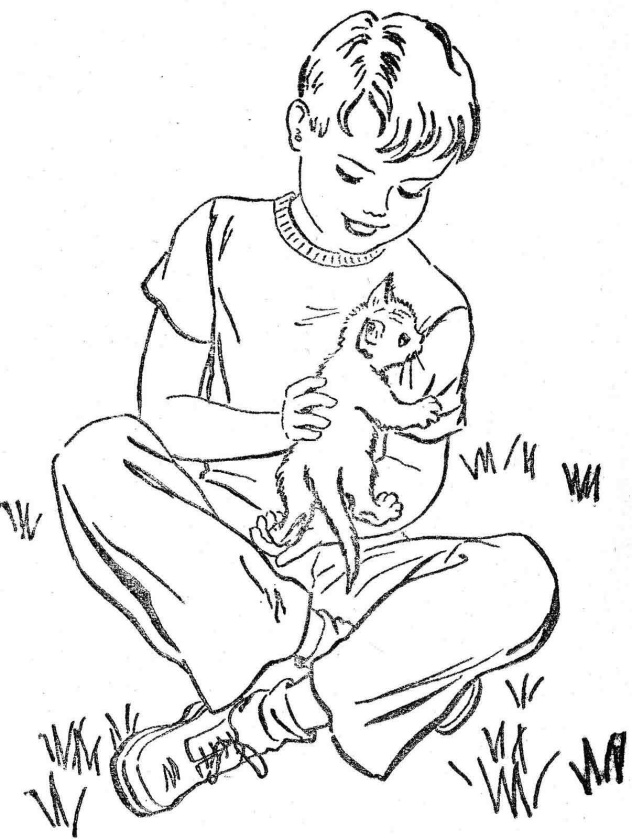 